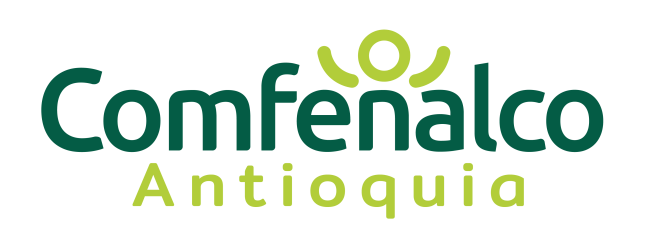 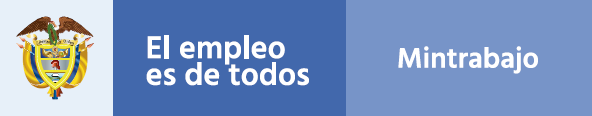 Información bancaria y aportes a Caja de CompensaciónCASILLAS PARA TRANSFERENCIA ELECTRÓNICAPor favor diligencie su información financiera:Número de Cuenta: Banco:Tipo de cuenta (Ahorros, corriente):CASILLAS PARA APORTES A CAJA DE COMPENSACIÓN FAMILIARPor favor relacione las Cajas de Compensación Familiar en las que se encontraba afiliado y realizó aportes en los últimos 5 años:Caja 1:Caja 2: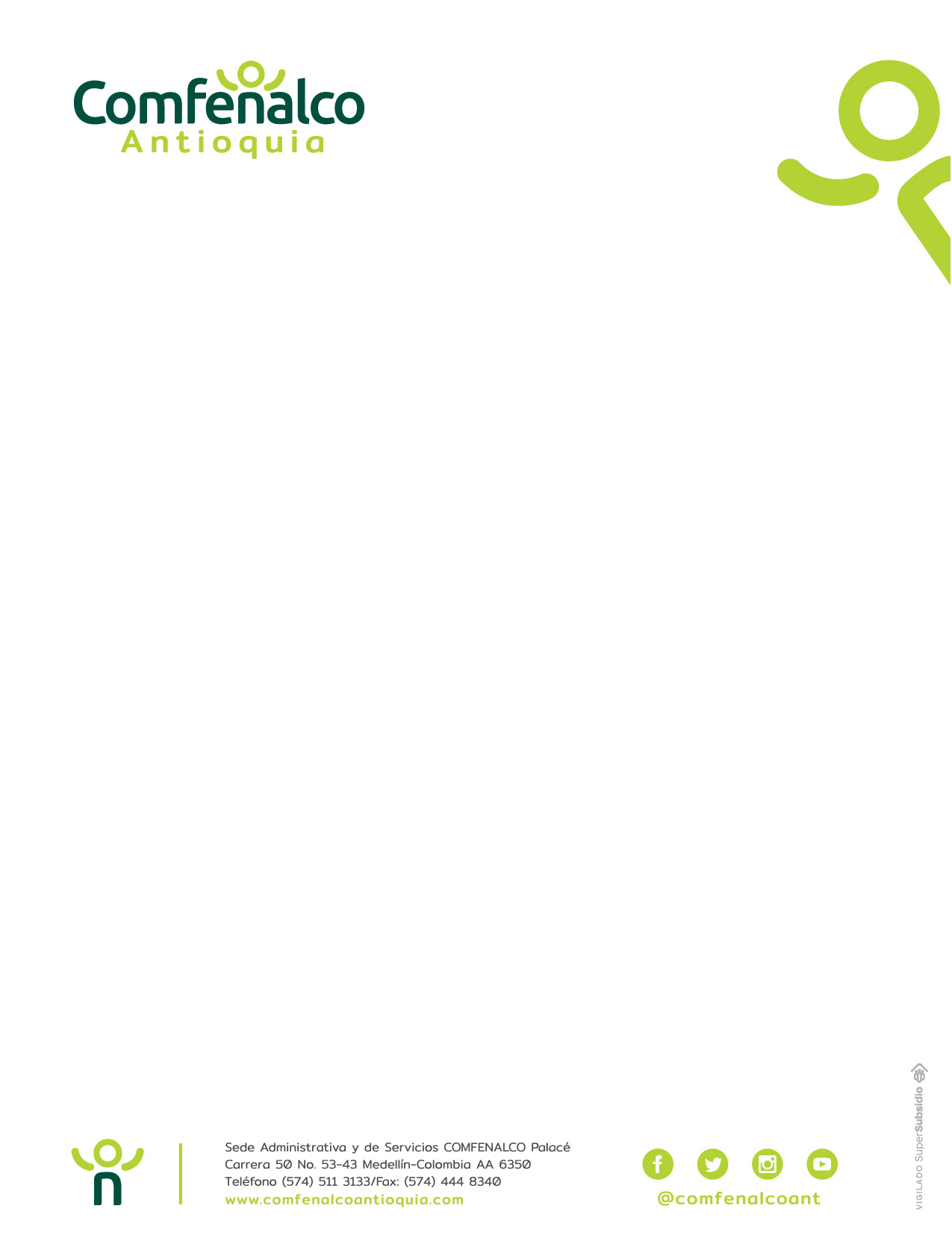 Caja 3: